別添　　　　　　　　　　　　　　　　　　　　　　　　　　　　　　（訪問入浴・介護予防訪問入浴）指定（許可）申請に係る添付書類一覧注１　「受付番号」欄は、記入しないでください。　２　該当欄に「○」を付してください。３　指定更新申請にあっては「雇用契約の写し」を省略できます。　　　なお、要介護と介護予防の両サービスの指定を受ける場合や指定更新申請が同時期となる場合にあっては、添付書類のうち、重複する書類について省略できます。主たる事業所・施設の名称番号添　　付　　書　　類申請する事業・施設の種類　　　申請する事業・施設の種類　　　備　考番号添　　付　　書　　類訪問入浴介護介護予防訪問入浴介護1申請者の登記事項証明書または条例等2従業者の勤務体制および勤務形態一覧表3事業所の平面図4設備・備品等一覧表5運営規程＊重要事項説明書も添付すること6利用者からの苦情を処理するために講ずる措置の概要7協力医療機関との契約の内容8従業者の資格証等の写し9従業者の雇用契約書の写し10誓約書11その他関係書類(事業所および関連する事業所の組織図、不動産の登記事項証明書・賃貸借契約書の写し等）※その他関係書類については、指定の手引きに記載の「指定申請書類」を参照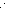 